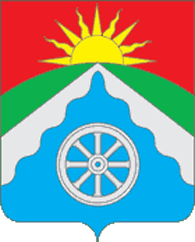 РОССИЙСКАЯ ФЕДЕРАЦИЯОРЛОВСКАЯ ОБЛАСТЬАДМИНИСТРАЦИЯ ВЕРХОВСКОГО РАЙОНАПОСТАНОВЛЕНИЕ     16 января 2023 г.                                                                            № 04                     п. ВерховьеО внесении дополнений в постановление от 26 декабря 2022 года № 638 «Об определении мест отбывания обязательных  работ на 2023 год на территории Верховского района Орловской области»      В связи с письмом администрации п. Верховье от 16 января 2022 года № 29 об обеспечении отбывания наказания для жителей поселка Верховье в виде обязательных работ, администрация Верховского района                         п о с т а н о в л я е т:1.  Дополнить перечень рабочих мест для отбывания обязательных работ в Верховском районе в 2023 году п.11, п.12, согласно приложения.2. Управлению организационно-правовой, кадровой работы, делопроизводства и архива администрации Верховского района (Ягупова Л.В.) обнародовать и разместить настоящее постановление на официальном Интернет-сайте Верховского района (adminverhov.ru).3. Постановление вступает в силу со дня его обнародования и распространяется на правоотношения, возникшие с 1января 2023года. 4. Контроль за исполнением настоящего постановления оставляю за собой.Глава Верховского района                                            В.А.ГладскихСогласовано:начальник Верховского межмуниципального филиала ФКУ УИИ УФСИН России по Орловской области майор внутренней службы____________________М.М.Евсеев                                                                           16 января 2023г.Приложение к постановлению администрации района                                                              от   16 января 2023г. № 04 Перечень рабочих мест для отбывания обязательных работ в Верховском районе на 2023 год  Подготовил: Управление организационно-правовой, кадровой работы, делопроизводства и архива Завизировали:______________________________И.В.Дидур_________________2023г.Рассылка:Отдел по делопроизводству – 1 экз.УФСС России по Орловской области-1 экз.ФКУ УИИ УФСИН-1 экз.Карпухина Надежда Владимировна84867623451№ п/пНаименование предприятия, учреждения, организацииКвота рабочих мест на 2023 годВид и характеристика работ1Администрация Галичинского с/поселения2Благоустройство территории2Администрация Васильевского с/п3Благоустройство территории3Администрация Корсунского с/п1Благоустройство территории4Администрация Р-Бродского с/п5Благоустройство территории5Администрация Скородненского с/п2Благоустройство территории6Администрация Н-Жерновского с/п3Благоустройство территории7Администрация Теляженского с/п3Благоустройство территории8Администрация Песоченского с/п3Благоустройство территории9Администрация Туровского с/п1Благоустройство территории10Администрация Коньшинского с/п3Благоустройство территории11Администрация п. Верховье2Благоустройство территории12МУП «Жилводоканалсервис»2Благоустройство территории